27 ET 28 AVRIL 2019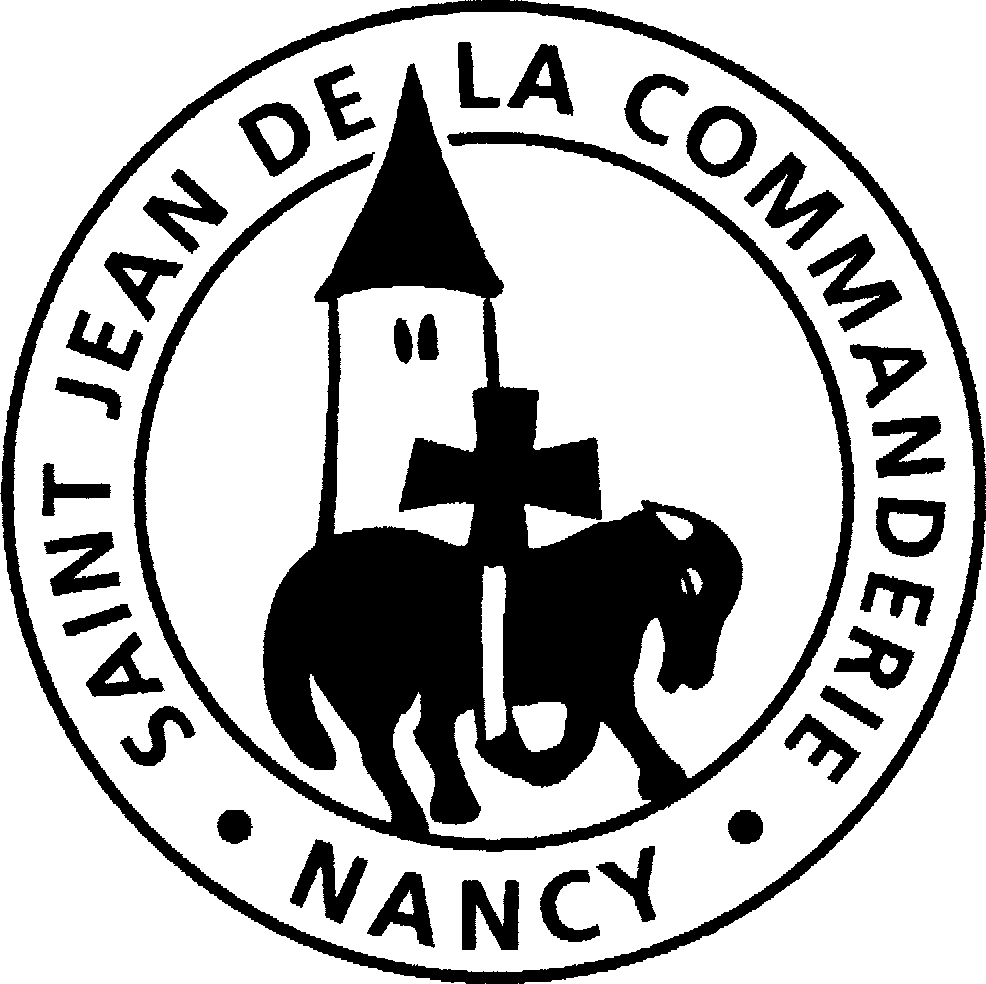 DEUXIÈME DIMANCHE DE PÂQUES CDimanche de la divine miséricordeÉglise Saint-LéonENTRÉE : IL EST VRAIMENT RESSUSCITÉR/ Il est vraiment ressuscité ! Pourquoi chercher parmi les morts ? Il est vivant comme Il l’a promis ! ALLÉLUIA !Ô quelle joie quand on m’a dit : Approchons-nous de sa maison, dans la cité du Dieu vivant. R/Criez de joie pour notre Dieu, chantez pour lui car il est bon, car éternel est son amour! R/Avec Jésus nous étions morts ; avec Jésus, nous revivons : nous avons part à sa clarté. R/…PRÉPARATION PÉNITENTIELLESeigneur Jésus, envoyé par le Père, pour guérir et sauver les hommes, prends pitié de nous !O Christ, venu dans le monde, appeler tous les pêcheurs, prends pitié de nous !Seigneur, élevé dans la gloire du Père, où tu intercèdes pour nous, prends pitié de nous §R : 1 et 3 : Seigneur prends pitié. Seigneur prends pitié. Sei- gneur prends pitié.R2 : O Christ prends pitié. O Christ prends pitié. O Christ prends pitié.1ÈRE LECTURE : Livre des Actes des Apôtres (5, 12-16)« Des foules d’hommes et de femmes, en devenant croyants, s’attachèrent au Seigneur»PSAUME 117 (118)R/ Alléluia (irlandais)Rendez grâce au Seigneur : Il est bon ! Éternel est son amour !Qu’ils le disent, ceux qui craignent le Seigneur : Éternel est son amour !Oui, que le dise la maison d’Aaron, Éternel est son amour.R/La pierre qu’ont rejetée les bâtisseurs est devenue la pierre d’angle :c’est là l’œuvre du Seigneur, la merveille devant nos yeux.Voici le jour que fit le Seigneur,qu’il soit pour nous jour de fête et de joie ! R /Donne, Seigneur, donne le salut ! Donne, Seigneur, donne la victoire !Béni soit au nom du Seigneur celui qui vient ! Dieu, le Seigneur, nous illumine.Rendez grâce au Seigneur : Il est bon ! Éternel est son amour2ÈM E LECTURE : Apocalypse de saint Jean (1,9-11a. 12-13. 17-19)« J’étais mort, et me voilà vivant pour les siècles des siècles »Alléluia, (irlandais).Thomas, parce que tu m’as vu, tu crois, dit le Seigneur. Heureux ceux qui croient sans avoir vu !AlléluiaÉVANGILE de Jésus-Christ selon st Jean (20, 19-31)« Huit jours plus tard, Jésus vient »PRIÈRE UNIVERSELLER/ : Dans ta miséricorde, Seigneur écoute nous.Pour tous les baptisés de Pâques, pour celles et ceux qui désirent recevoir le baptême. Seigneur nous te prions. R/Pour les personnes malades et isolées, pour celles et ceux qui ont perdus toute espérance. Seigneur nous te prions. R/Pour les hommes et les femmes dont les décisions politiques, écono- miques ou écologiques gouvernent la marche du monde. Seigneur nous te prions. R/Pour les médecins et humanitaires présents dans les zones de combat, qui risquent leur vie pour sauver celle des autres. Seigneur nous te prions. R/Pour les familles, les parents et les enfants de notre communauté, afin que ta miséricorde sans cesse les renouvelle. Seigneur nous te prions. R/MILIEU DE COMMUNION : MON PÈRE, JE M’ABANDONNE A TOIMon Père, mon Père, je m’abandonne à toi, Fais de moi ce qu’il te plaira.Quoi que tu fasses, je te remercie, Je suis prêt à tout, j’accepte tout,R/. Car tu es mon Père, je m’abandonne à toi. Car tu es mon Père, je me confie en toi.(2X)Mon Père, mon Père, en toi je me confie, En tes mains, je mets mon esprit.Je te le donne, le cœur plein d’amour. Je n’ai qu’un désir : t’appartenir. R/SORTIE : IL EST TEMPS DE QUITTER VOS TOMBEAUXR/ Il est temps de quitter vos tombeaux, De sortir du sommeil de la nuit,D'aller vers la lumière acclamer Le Dieu trois fois Saint ! (bis)R/Vainqueur de la nuit, Christ ressuscité, Tu dévoiles la face du Père.Tu es la lumière, tu es notre joie.Sois béni, ô Dieu qui nous libères ! R/Unis à ton corps, Christ ressuscité, Tu nous mènes à la gloire éternelle.Tu présentes au Père ceux qu'il t'a confiés. Sois loué, reçois notre prière ! R/Tu donnes l'Esprit, Christ ressuscité, Tu déverses les fleuves d'eaux vives. Fils aimé du Père tu nous as sauvés. Gloire à toi, pour ta miséricorde ! R/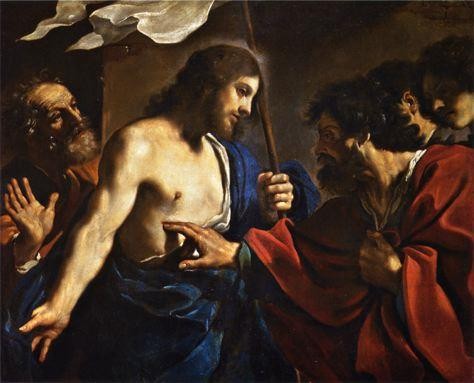 